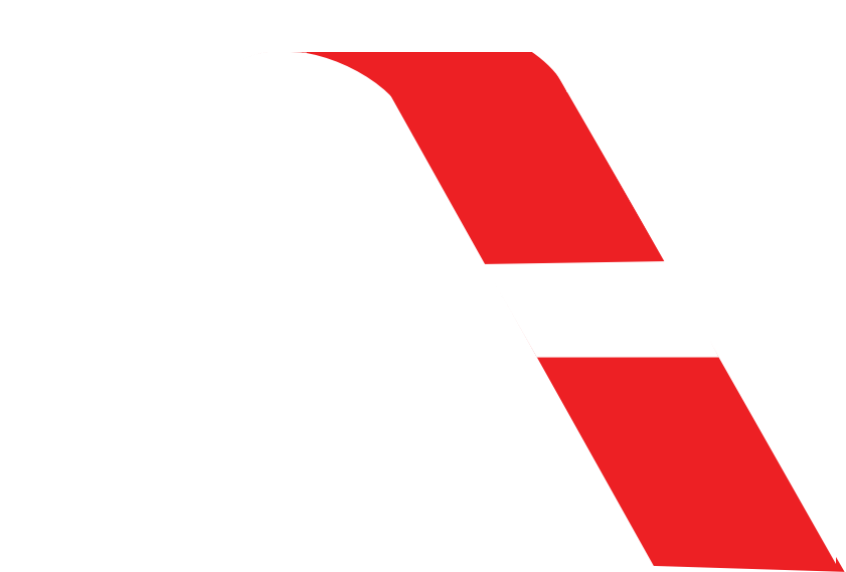 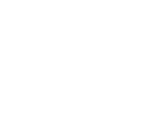 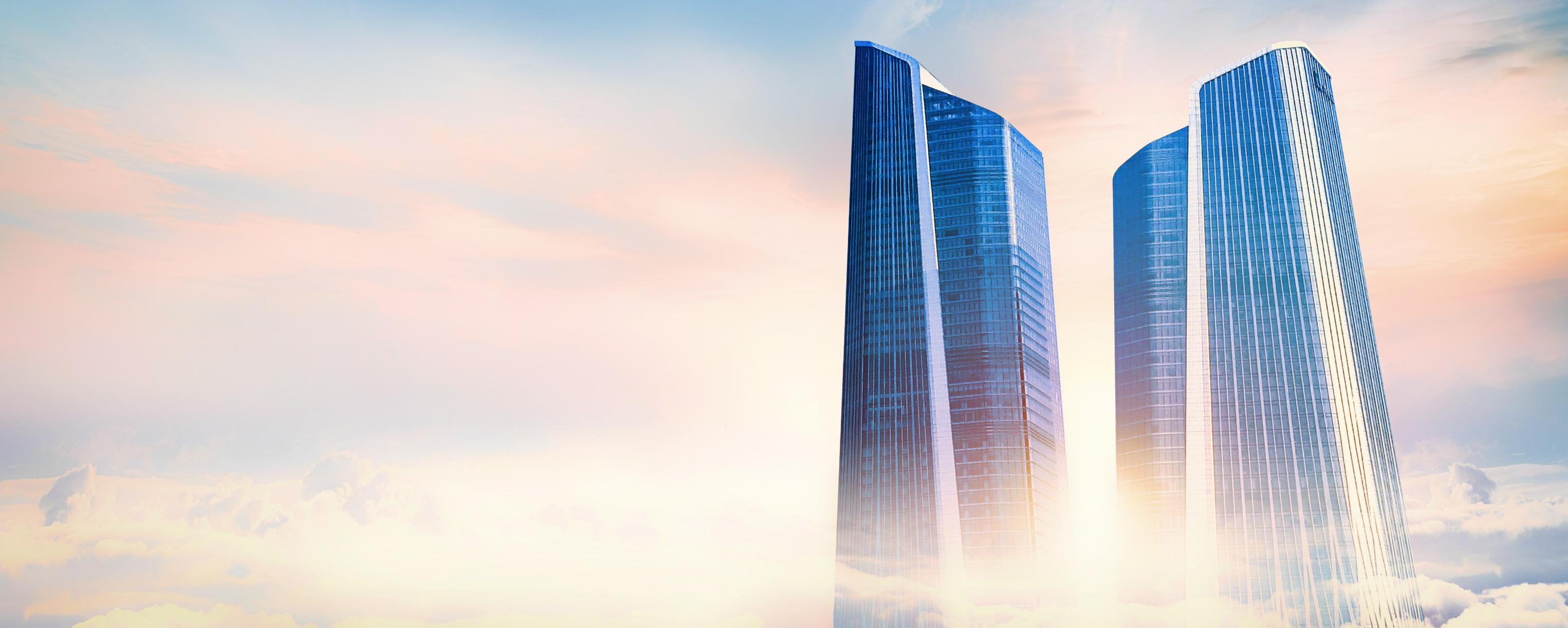 酒店运营管理实战班一、培训对象酒店投资人、酒店总经理/店长\酒店中高管理层二、培训特色实用课程：以实用落地为导向，紧跟市场动态，切实解决投资人及管理者的具体、实际问题；培训课程系统化、全面化，涵盖酒店各部门经营管理全方位内容，一次集训建立完整知识体系，深度学习制订全面落地计划。实战课堂：多元化高效培训方式有机结合：小班面授+案例教学+学员酒店诊断+个性化落地经营管理方案辅导+管理沙盘演练+标杆酒店实地参研等。实干讲师：讲师团队具有15年以上品牌酒店（喜来登、威斯汀、昆仑、国贸、万豪等）高管实战经验及多年培训、咨询经验。实效服务：提供经营管理全套工具包，开店必备；一年内免费复训。三、培训收益引导精准战略定位；掌握成功投资方法；突破经营管理瓶颈；提升酒店人效坪效；掌握专业规范管理；优化酒店服务流程；提升酒店服务品质；掌握OTA运营技巧；实现营销业绩倍增；加强深度成本管控……四、课程大纲模块一、酒店业发展趋势分析与创新经营方略1）酒店行业现状综述与发展趋势2）数字化时代酒店创新经营	3）新形势下“酒店+”商业模式4）提升坪效-闲置空间再利用辅导制订落地执行计划：酒店产品类目、数字化经营计划模块二、酒店客房运营管理与成本管控1）酒店客房经营客房部认知与组织架构客房经营数据分析客房部经理日、周、月工作重点2）客房设备用品的选择与管理客房设备用品管理的任务客房设备的选择与保养管理	建立客房设备档案客房日用品的控制程序3）降本增效创利基于数据分析的运营改进物耗成本管控能耗成本管控如何平衡成本管控与服务品质辅导制订落地执行计划：客房部组织架构建立/优化计划、用品管理制度、成本管控计划模块三、酒店客房精细化管理与降本增效1）酒店清洁整理业务管理清洁整理标准管理公共区域清洁保养管理客房检查管理2）以顾客为中心的客房服务客房服务质量控制的主要环节	常规对客服务不同顾客群体的服务3）安全保障体系的建立与实施客房消防安全客房财物安全其他安全问题处理辅导制订落地执行计划：客房部岗位职责、管理制度、SOP、计划卫生表、安全管理制度、员工内训资料：《客房高品质服务》模块四、酒店前厅高效运营管理1）对前厅的再认识          2）前厅部员工面貌管理       3）前厅预订管理4）客房销售管理	5）前厅部环境管理6）客诉管理7）前厅部高效服务流程制度管理   辅导制订落地执行计划：前厅部岗位职责、管理制度、SOP、前厅销售激励计划、员工内训资料：《酒店人职业形象塑造与礼仪》模块五、新消费形势下服务优化与升级1）认识新形势下的消费者关键词：消费需求与偏好2）酒店服务体验设计“顾客体验感”来源构建新服务场景	关键触点提升体验感创造顾客认知的服务价值3）差异化创新服务关键词：流程、案例、注意事项辅导制订落地执行计划：前厅/客房/餐饮服务优化设计、服务持续优化与升级计划模块六、酒店营销策划实战攻略1）2024年酒店营销热点分析与创新营销酒店营销市场预测数字化营销策略个性化营销与客户体验营销策划与落地执行	产品设计活动策划全员销售3）酒店新媒体营销实战方法流量运营：拉新-存量-复购4）学员酒店案例深度解析辅导制订落地执行计划：酒店开业营销方案、酒店全年营销计划、销售部薪酬绩效计划模块七、酒店收益管理落地应用1）收益管理概述2）收益管理基石市场细分、定价、预测3）收益管理策略收入/需求周期分析房间数与时间控制、超卖等4）渠道管理各渠道净收入比较网络订房的要做及不要做影响官网直接预订的因素全球分销系统	5）收益管理战略制定和实施收益管理会议酒店集团收益管理人员要求酒店收益管理组织架构举例收益管理和市场销售的配合收益管理对市场销售的支持收益管理的8个核心概念：平衡供需、细分市场销售、基于知识做出决定、价值周期、评估增长机会，等等6）收益管理告诫辅导制订落地执行计划：本店收益管理流程诊断与优化模块八、标杆酒店参观考察与落地计划梳理1）进驻酒店参观考察，与酒店高层深度交流学习2）观摩标准化服务，实操训	练体验（可选）3）梳理完善落地执行计划模块九、酒店投资筹划与筹备管理1）酒店筹建管理可行性研究酒店项目筹建团队组建规划与设计	施工管理2）酒店开业筹备管理筹开工作启动时间筹开期的工作类别辅导制订落地执行计划：酒店项目可研初步报告、酒店筹开工作计划表模块十、酒店全面质量管理1）深入理解酒店全面质量管理2）酒店质量管理八原则与操作运转以宾客为焦点领导作用全员参与：“以客人感受为中心”的一站式服务的循环过程管理系统管理互利的供方关系基于事实的决策：质检台账、服务质量材料分析方法持续改进辅导制订落地执行计划：本店质检组织机构、本店质检台账模板、本店顾客满意调查与分析计划模块十一、酒店人力资源管理攻略1）酒店人力资源管理认知HR对部门管理的重要性企业的良性发展—盖洛普路径人力资源管理的范畴2）非人资部门经理的人力资源管理应用如何选才如何育才	如何用人如何留人劳动法风险规避3）提升酒店人效设计符合业务需求的人力资源架构多元化用工模式人才盘点与发展辅导制订落地执行计划：酒店组织架构建立/优化计划、员工培训计划、人事管理制度模块十二、酒店财务管理1）酒店财务部岗位的设立及岗位职责2）从报表分析酒店运营营业收入日报表解读经营损益表解读现金流量表解读利润表解读资产负债表解读运营分析会	3）酒店预算制定与管理4）酒店成本管控影响成本的因素从财务角度看影响酒店收入的指标采购、收货和库存管理酒店的财税风险管理加强财务内部控制的原则与方法辅导制订落地执行计划：财务管理制度、酒店年度预算模块十三、卓有成效的酒店管理者1）卓有成效的价值意义卓有成效的含义没有效果的3种工作方式如何躬身入局？经营分析会，怎么才能“高效”？2）管理的含义3）酒店管理投资者vs管理者酒店管理：横向看、纵向看、建议者	4）如何成为卓有成效的酒店管理者酒店管理者应具备的素养酒店管理者业绩的量化考核标准管理者与业主之间如何有效的沟通管理酒店，业主方该“插手”哪些事酒店目标管理资源优配辅导制订落地执行计划：酒店总经理量化考核表、提升个人领导力的行动计划模块十四、酒店管理沙盘演练学员结合所学，实战模拟演练酒店经营管理，涵盖战略定位、餐饮/前厅/客房运营、营销、人资、财务等。	老师点评总结，引导反思决策成败，解析战略得失，梳理管理思路，从而全面完善落地执行计划。五、培训讲师王老师毕业于北京旅游学院饭店管理专业，30年酒店管理经验。行业经验：北京稻香湖景酒店常务副总经理昆仑饭店宴会厅经理、销售部经理亚洲大酒店销售部经理兼饭店服务质量委员会主任首都大酒店销售部副总监，等郭老师美国芝加哥罗斯福大学旅游学院“酒店管理专业文凭”，中国旅游饭店业协会九届理事会理事，北京市旅游星级饭店评定员，北京市绿色旅游饭店评定员。行业经验：北京海冠建国酒店总经理山西太原丽华大酒店总经理鹏润国际大酒店总经理山东金泰集团董事，等徐老师20余年高端酒店管理经验，曾就职于洲际酒店假日集团、马哥孛罗、美国万豪、凯悦等国际酒店管理公司。行业经验：天津滨江凯隆酒店行政副总经理兼市场销售总监京津新城凯悦酒店市场销售总监 北京万豪酒店-传讯总监北京西苑饭店-客务关系主任、大堂副理、公关部经理，等	迟老师 中级企业培训师、拥有近30年的人力资源管理和培训管理及授课经验。擅长酒店培训体系的搭建和运营、服务质量的管理和控制、员工激励和绩效管理、人员招聘管理体系建立和实施等工作。行业经验：曾在长安戴斯大饭店、京广中心、国家会议中心、首旅建国丽维赛德酒店、梅地亚中心等企业担任培训部经理职务。张老师中国人民大学MBA，首旅集团“金葵花”培训师，30年行业经验。行业经验：北京首旅建国-运营总监遵义大酒店-总经理廊坊和平饭店-运营总监北京工大建国饭店-质检总监、房务总监兼餐饮总监，等陈老师北京旅游学院饭店管理系毕业，高级职业经理人，首都紫禁杯先进个人。行业经验：北京长安大饭店餐饮总监北京辰茂南粤苑酒店餐饮总监鸿坤国际大酒店总经理新加坡尼斯酒店管理集团外派总经理，等祝老师30余年行业经验，曾获北京市旅游局局级先进个人称号，参与编写《西方管理在中国的应用》。行业经验：北京国际艺苑皇冠假日酒店总经理玉渊潭酒店集团副总冠京华（香港）发展集团总经理北京华侨大厦 副总香格里拉集团中国区销售经理等	乔老师毕业于首都经济贸易大学会计专业，中央财经大学会计系，20余年酒店财务管理经验。工作经历：北京海逸酒店财务总账主管北京亚洲大酒店财务主管北京龙熙温泉度假酒店财务经理北京凯迪克格兰云天大酒店财务经理，等六、教务信息培训时间：14天培训费用：8680元/人（含教材费、资料费、授课费、考察费及考察期间交通费）认证费用：1000元-2000元/人（自选，按申报等级收费）。电子注册，全国通用。《酒店经营管理师》，由中国商业联合会职业技能鉴定中心颁发。联系电话：400-061-6586报名地址：北京朝阳区左家庄15号院410-411室。